§4.  Responsibility for books borrowedAny person or organization receiving the loan of any books, documents or other material from the Maine State Library shall be responsible for the full value thereof to the librarian, and in case of the loss of or damage to a volume belonging to a set, shall procure a new volume or be responsible for the value of the set. If any person or organization shall neglect or fail to return any books, documents or other material lent to them, or shall return the same in an injured or mutilated condition, after due demand and notice, the librarian may maintain a civil action against such person or organization for the full value thereof. Actions to enforce the liability mentioned in this section may be brought by the librarian in his own name in behalf of the State, and in case of his death or removal, the action shall be prosecuted by his successor.The State of Maine claims a copyright in its codified statutes. If you intend to republish this material, we require that you include the following disclaimer in your publication:All copyrights and other rights to statutory text are reserved by the State of Maine. The text included in this publication reflects changes made through the First Regular and First Special Session of the 131st Maine Legislature and is current through November 1. 2023
                    . The text is subject to change without notice. It is a version that has not been officially certified by the Secretary of State. Refer to the Maine Revised Statutes Annotated and supplements for certified text.
                The Office of the Revisor of Statutes also requests that you send us one copy of any statutory publication you may produce. Our goal is not to restrict publishing activity, but to keep track of who is publishing what, to identify any needless duplication and to preserve the State's copyright rights.PLEASE NOTE: The Revisor's Office cannot perform research for or provide legal advice or interpretation of Maine law to the public. If you need legal assistance, please contact a qualified attorney.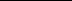 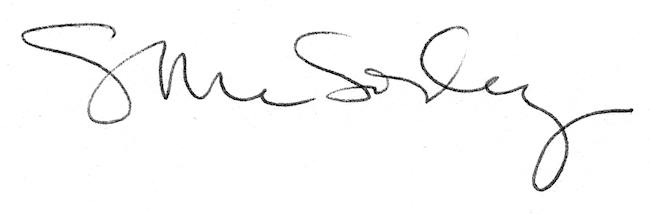 